附件22019年实践团队申报表 申报学校：                   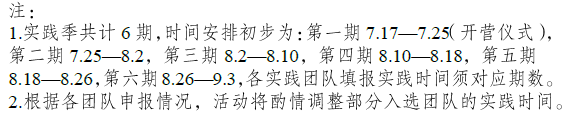 团队名称               学院（系）             团                 学院（系）             团  实践时间首选期数：调剂期数一 ：实践时间首选期数：调剂期数二 ：团队负责人及联系电话带队老师姓名:　          职务：  联系电话：带队老师姓名:　          职务：  联系电话：团队负责人及联系电话学生负责人姓名:        　专业： 联系电话： 学生负责人姓名:        　专业： 联系电话： 团队总人数（不超过15名学生+1名带队老师）（不超过15名学生+1名带队老师）团队人员专业构成课题名称及内容概要1. 课题名称： 2. 内容概要：（另附课题实施具体方案）1. 课题名称： 2. 内容概要：（另附课题实施具体方案）学校团委推荐意见省级团委学校部推荐意见备注